Si fa presente che il genitore, in caso di assenza prolungata del/la figlio/a, dovrà presentare, ai fini della riammissione a scuola, un’autodichiarazione, il cui modello può essere scaricato dal sito della scuola. Le persone che avessero difficoltà nel reperire tale modulo, potranno scrivere l’autocertificazione su un foglio bianco.Il modulo sarà consegnato direttamente a scuola alla docente della prima oraTali moduli, quotidianamente ritirati, saranno conservati in una cartellina che sarà consegnata periodicamente alla referente di plesso.Si ricorda che la casella di posta elettronica icmontalcini.covidassenze@gmail.com deve essere utilizzata solo per le comunicazioni relative al covid 19.Distinti saluti IL DIRIGENTE SCOLASTICODott. Giuseppe IaconaFirma autografa omessa ai sensi
dell’art. 3 del D. Lgs. n. 39/1993ISTITUTO COMPRENSIVO STATALE “RITA LEVI MONTALCINI” Via Liguria 2 - 20090  BUCCINASCO (MILANO)Tel. 0248842362 – 0248842518 - Fax.  0245703214 E- mailuffici: miic8eg007@istruzione.it - miic8eg007@pec.istruzione.itC.F. 80183450156 – C.M. MIIC8EG007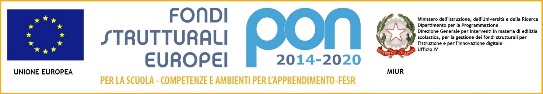 “Con l’Europa investiamo nel vostro futuro”CIRCOLARE018 ALUAi rappresentanti dei genitori di tutti gli ordiniAi Genitori degli alunni di tutti gli ordiniAi docenti Scuola BUCCINASCO, 30/09/2021BUCCINASCO, 30/09/2021Ai rappresentanti dei genitori di tutti gli ordiniAi Genitori degli alunni di tutti gli ordiniAi docenti Scuola Anno Scolastico 2020/2021Anno Scolastico 2020/2021Ai rappresentanti dei genitori di tutti gli ordiniAi Genitori degli alunni di tutti gli ordiniAi docenti Scuola OGGETTO: modalità di rientro a scuola 